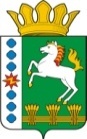 КОНТРОЛЬНО-СЧЕТНЫЙ ОРГАН ШАРЫПОВСКОГО РАЙОНАКрасноярского краяЗаключениена проект Постановления администрации Шарыповского района «О внесении изменений в Постановление администрации Шарыповского района от 30.10.2013 № 846-п «Об утверждении муниципальной программы «Развитие образования» (в ред. от 26.11.2018 № 815-п, от 06.05.2019 № 184-п, 26.09.2019 № 432-п, от 06.11.2019 № 492-п, 28.11.2019 № 555-п, от 29.01.2020 № 39-п, от 18.06.2020 № 296-п)24 ноября  2020 год 							                      № 110Настоящее экспертное заключение подготовлено Контрольно – счетным органом Шарыповского района на основании ст. 157 Бюджетного  кодекса Российской Федерации, ст. 9 Федерального закона от 07.02.2011 № 6-ФЗ «Об общих принципах организации и деятельности контрольно – счетных органов субъектов Российской Федерации и муниципальных образований», ст. 15 Решения Шарыповского районного Совета депутатов от 20.09.2012 № 31/289р «О внесении изменений и дополнений в Решение Шарыповского районного Совета депутатов от 21.06.2012 № 28/272р «О создании Контрольно – счетного органа Шарыповского района» (в ред. от 20.03.2014 № 46/536р, от  25.09.2014 № 51/573р, от 26.02.2015 № 56/671р) и в соответствии со стандартом организации деятельности Контрольно-счетного органа Шарыповского района СОД 2 «Организация, проведение и оформление результатов финансово-экономической экспертизы проектов Решений Шарыповского районного Совета депутатов и нормативно-правовых актов по бюджетно-финансовым вопросам и вопросам использования муниципального имущества и проектов муниципальных программ» утвержденного приказом Контрольно-счетного органа Шарыповского района от 16.12.2013 № 29.Представленный на экспертизу проект Постановления администрации Шарыповского района «О внесении изменений в Постановление администрации Шарыповского района от 30.10.2013 № 846-п «Об утверждении муниципальной программы «Развитие образования» (в ред. от 26.11.2018 № 815-п, от 06.05.2019 № 184-п, от 26.09.2019 № 432-п, от 06.11.2019 № 492-п, от 28.11.2019 № 555-п, от 29.01.2020 № 39-п, от 18.06.2020 № 296-п) направлен в Контрольно – счетный орган Шарыповского района 19 ноября 2020 года. Разработчиком данного проекта муниципальной программы является муниципальное казенное учреждение «Управление образования Шарыповского района».Основанием для разработки муниципальной программы является:- постановление администрации Шарыповского района от 30.07.2013 № 540-п «Об утверждении Порядка принятия решений о разработке муниципальных программ Шарыповского района, их формировании и реализации» (в ред. от 29.06.2015 № 407-п, от 05.12.2016 № 535-п);- распоряжение администрации Шарыповского района от 02.08.2013  № 258-р «Об утверждении перечня муниципальных программ Шарыповского района» (в ред. от 29.07.2014 № 293а-р, от 17.06.2016 № 235-р, от 01.08.2017 № 283-р, от 26.07.2019 № 236-р, от 14.09.2020 № 291-р).Исполнитель муниципальной программы муниципальное казенное учреждение «Управление образования Шарыповского района».Соисполнители муниципальной программы:- муниципальное казенное учреждение «Управление культуры и муниципального архива Шарыповского района»;- администрация Шарыповского района.Подпрограммы муниципальной программы:Развитие дошкольного, общего и дополнительного образования детей.Организация отдыха и оздоровления детей.Государственная поддержка детей – сирот и детей, оставшихся без попечения родителей.Обеспечение реализации муниципальной программы.Цель муниципальной программы – обеспечение высокого качества образования, соответствующего потребностям граждан и перспективным задачам развития экономики Шарыповского района, отдых и оздоровление детей в летний период.Мероприятие проведено 20-24 ноября 2020 года.В ходе подготовки заключения Контрольно – счетным органом Шарыповского района были проанализированы следующие материалы:- проект Постановления администрации Шарыповского района «О внесении изменений в Постановление администрации Шарыповского района от 30.10.2013 № 846-п «Об утверждении муниципальной программы «Развитие образования» (в ред. от 26.11.2018 № 815-п, от 06.05.2019 № 184-п, от 06.09.2019 № 432-п, от 06.11.2019 № 492-п, от 28.11.2019 № 555-п, от 29.01.2020 № 39-п, от 18.06.2020 № 296-п);- паспорт муниципальной программы «Развитие образования».Рассмотрев представленные материалы к проекту Постановления муниципальной программы «Развитие образования» установлено следующее:В соответствии с проектом паспорта Программы происходит изменение по строке (пункту) «Ресурсное обеспечение муниципальной программы», после внесения изменений строка  будет читаться:Увеличение бюджетных ассигнований по муниципальной программе в сумме 4 649 752,16 руб. (0,32%), в том числе:увеличение за счет средств федерального бюджета на сумму 3 130 657,00 руб. (4,65%), из них: 2020 год – 1 458 657,00 руб. (16,83%), 2021 год – 836 000,00 руб. (2,91%), 2022 год – 836 000,00 руб. (2,80%);увеличение за счет средств краевого бюджета в сумме 9 446 103,20 руб. (1,18%), из них: 2020 год – 9 446 103,20 руб. (3,41%);уменьшение за счет средств районного бюджета в 2020 году в сумме 9 089 090,00 руб. (1,76%);увеличение за счет средств внебюджетного источника в 2020 году в сумме 1 162 081,96 руб. (1,83%).Вносятся изменения в подпрограмму «Развитие дошкольного, общего и дополнительного образования» по строке (пункту) «Объемы и источники финансирования подпрограммы».После внесения изменений, строка будет читаться:Увеличение  бюджетных ассигнований по подпрограмме «Развитие дошкольного, общего и дополнительного образования» в сумме 7 019 710,20 руб. (0,52%), в том числе:увеличение за счет средств федерального бюджета на сумму  3 130 657,00 руб. (4,65%), из них:- в 2020 году в сумме 1 458 657,00 руб. (16,83%), в том числе: уменьшение в сумме 541 600,00 руб. по мероприятию 2.1.6 «Ежемесячное денежное вознаграждение за классное руководство педагогическим работникам государственных и муниципальных общеобразовательных организаций»;увеличение в сумме 2 000 257,00 руб. по мероприятию 2.4.16.1 «Софинансирование организации и обеспечения обучающихся по образовательным программам начального общего образования в муниципальных образовательных организациях, за исключением обучающихся с ограниченными возможностями здоровья, бесплатным горячим питанием, предусматривающим наличие горячего блюда, не считая горячего напитка за счет средств федерального бюджета»;- в 2021 году в сумме 836 000,00 руб. (2,91%), в 2022 году в сумме 836 000,00 руб. (2,80%),  на мероприятие 2.1.6 «Ежемесячное денежное вознаграждение за классное руководство педагогическим работникам государственных и муниципальных общеобразовательных организаций».увеличение бюджетных ассигнований в 2020 году за счет средств краевого бюджета в сумме 11 386 043,20 руб. (1,45%), из них:- в сумме 256 374,20 руб. увеличение по мероприятию 1.1.2 «Обеспечение государственных гарантий реализации прав на получение общедоступного и бесплатного дошкольного образования в муниципальных дошкольных образовательных организациях, общедоступного и бесплатного дошкольного образования в муниципальных общеобразовательных организациях в части обеспечения деятельности административно-хозяйственного, учебно-вспомогательного персонала и иных категорий работников образовательных организаций, участвующих в реализации общеобразовательных программ в соответствии с федеральными государственными образовательными стандартами»;- в сумме 989 300,00 руб. увеличение по мероприятию 1.1.3 «Обеспечение государственных гарантий прав на получение общедоступного и бесплатного дошкольного образования в муниципальных дошкольных образовательных организациях, общедоступного и бесплатного дошкольного образования, в муниципальных общеобразовательных организациях за исключением обеспечения деятельности административно-хозяйственного, учебно-вспомогательного персонала и иных категорий работников образовательных организаций, участвующих в реализации общеобразовательных программ в соответствии с федеральными государственными образовательными стандартами»;- в сумме 248 021,00 руб. увеличение по мероприятию 1.1.5 «Региональные выплаты и выплаты, обеспечивающие уровень заработной платы работников бюджетной сферы не ниже размера минимальной заработной платы (минимального размера оплаты труда)», на осуществление доплаты до размера региональной выплаты работникам образовательных учреждений, реализующих программы дошкольного образования;- уменьшение в сумме 156 700,00 руб. по мероприятию 1.2 «Выполнение государственных полномочий по предоставлению компенсации родителям (законным представителям) детей, посещающих образовательные организации, реализующие образовательную программу дошкольного образования»;- в сумме 12 525 100,00 руб. увеличение в 2020 году по мероприятию 2.1.2 «Обеспечение государственных гарантий прав на получение общедоступного и бесплатного начального общего, основного общего, среднего общего образования в муниципальных общеобразовательных организациях, обеспечение дополнительного образования детей в муниципальных общеобразовательных организациях за исключением обеспечения деятельности административно-хозяйственного, учебно-вспомогательного персонала и иных категорий работников образовательных организаций, участвующих в реализации общеобразовательных программ в соответствии с федеральными государственными образовательными стандартами», на заработную плату педагогическим работникам общеобразовательных учреждений;- в сумме 252 600,00 руб. увеличение по мероприятию 2.1.3 «Обеспечение государственных гарантий реализации прав на получение общедоступного и бесплатного начального общего, основного общего, среднего общего образования в муниципальных общеобразовательных организациях, обеспечение дополнительного образования детей в муниципальных общеобразовательных организациях в части обеспечения деятельности административно-хозяйственного, учебно-вспомогательного персонала и иных категорий работников образовательных организаций, участвующих в реализации общеобразовательных программ в соответствии с федеральными государственными образовательными стандартами»;- уменьшение в сумме 2 984 500,00 руб. по мероприятию 2.1.4 «Реализация государственных полномочий по обеспечению питанием обучающихся в муниципальных и частных общеобразовательных организациях, по имеющим государственную аккредитацию по основным общеобразовательным программам, без взимания платы», в связи с финансированием расходов на питание учащихся начальных классов за счет средств целевой субсидии из федерального и краевого бюджетов;- в сумме 726 457,00 руб. увеличение по мероприятию 2.1.5 «Региональные выплаты и выплаты, обеспечивающие уровень заработной платы работников бюджетной сферы не ниже размера минимальной заработной платы (минимального размера оплаты труда)», на осуществление доплаты до размера региональной выплаты работникам образовательных учреждений, реализующие общеобразовательные программы до конца года;- уменьшение в сумме 1 374 200,00 руб. по мероприятию 2.1.7 «Организация бесплатного горячего питания обучающихся, получающих начальное общее образование в государственных и муниципальных образовательных организациях»;          - уменьшение в сумме 198 900,00 руб. по мероприятию 2.4.12.1«Осуществление (возмещение) расходов, направленных на развитие и повышение качества работы муниципальных учреждений, предоставление новых муниципальных услуг, повышение их качества за счет средств краевого бюджета», в связи с образовавшейся экономией по электронному аукциону на замену окон в здании МБОУ Березовская СОШ №1 в сумме 198 900 рублей;- в сумме 666 752,00 руб. увеличение по новому мероприятию 2.4.16.2 «Софинансирование организации и обеспечения обучающихся по образовательным программам начального общего образования в муниципальных образовательных организациях, за исключением обучающихся с ограниченными возможностями здоровья, бесплатным горячим питанием, предусматривающим наличие горячего блюда, не считая горячего напитка за счет средств краевого бюджета»;- в сумме 193 430,00 руб. увеличение по мероприятию 3.1.3 «Региональные выплаты и выплаты, обеспечивающие уровень заработной платы работников бюджетной сферы не ниже размера минимальной заработной платы (минимального размера оплаты труда)», на осуществление доплаты до размера региональной выплаты работникам образовательных учреждений, реализующие программы дополнительного образования до конца года;- в сумме 184 027,00 руб. увеличение по мероприятию 3.1.5 «Частичное финансирование (возмещение) расходов на повышение размеров оплаты труда отдельным категориям работников бюджетной сферы Красноярского края, для которых указами Президента Российской Федерации предусмотрено повышение оплаты труда», на повышение заработной платы педагогическим работникам муниципальных учреждений дополнительного образования, реализующих программы дополнительного образования детей до конца года;- в сумме 58 282,00 руб. увеличение по новому мероприятию 3.1.6 «Частичное финансирование (возмещение) расходов на повышение с 1 октября 2020 года размеров оплаты труда отдельным категориям работников бюджетной сферы», на повышение с 1 октября 2020 года размеров оплаты труда работникам дополнительного образования.За счет средств краевого бюджета перераспределение бюджетных ассигнований:             - в сумме 645 800,00 руб. с мероприятия 2.4.12.1«Осуществление (возмещение) расходов, направленных на развитие и повышение качества работы муниципальных учреждений, предоставление новых муниципальных услуг, повышение их качества за счет средств краевого бюджета» на мероприятие 1.4.5.1 «Осуществление (возмещение) расходов, направленных на развитие и повышение качества работы муниципальных учреждений, предоставление новых муниципальных услуг, повышение их качества», на замену окон в здании дошкольного отделения (детский сад) Ингольской СОШ филиала МБОУ Ивановской СОШ. уменьшение бюджетных ассигнований в 2020 году за счет средств районного бюджета в сумме  9 073 890,00 руб. (1,93%), из них:  - в сумме 3 263 700,00 руб. по мероприятию 1.1.1. «Обеспечение деятельности (оказание услуг) подведомственных учреждений», в связи со сложившейся санитарно-эпидемиологической обстановкой;  - в сумме 4 787 900,00 руб. по мероприятию 2.1.1. «Обеспечение деятельности (оказание услуг) подведомственных учреждений», в связи со сложившейся санитарно-эпидемиологической обстановкой;  - в сумме 1 000 000,00 руб. по мероприятию 2.4.1. «Осуществление расходов капитального характера, решение социально-значимых вопросов и обеспечение софинансирования расходов», экономия, которая образовалась в связи со сложившейся санитарно-эпидемиологической обстановкой;- в сумме 20 100,00 руб. по мероприятию 3.1.1. «Обеспечение деятельности (оказание услуг) подведомственных учреждений», в связи со сложившейся санитарно-эпидемиологической обстановкой.Перераспределение бюджетных ассигнований в 2020 году за счет средств районного бюджета:          - в сумме 1 618,00 руб. с мероприятия 1.4.3 «Установка крана на водопроводную трубу для отбора проб воды в помещениях зданий образовательных учреждений» на мероприятие 2.4.6 «Приобретение строительных материалов для нужд образовательных учреждений»;          - в сумме 6 534,00 руб. с мероприятия 1.4.5.1 «Осуществление (возмещение) расходов, направленных на развитие и повышение качества работы муниципальных учреждений, предоставление новых муниципальных услуг, повышение их качества» на мероприятие 1.4.5 «Осуществление (возмещение) расходов, направленных на развитие и повышение качества работы муниципальных учреждений, предоставление новых муниципальных услуг, повышение их качества»;- в сумме 2 569 907,00 руб. с мероприятия 2.4.1. «Осуществление расходов капитального характера, решение социально-значимых вопросов и обеспечение софинансирования расходов» на мероприятия:1.4.4 «Приобретение и установка станции по очистке воды в помещениях зданий образовательных учреждений» в сумме 300 000,00 руб.;«Изготовление ПСД с целью проведения капитального ремонта в помещениях зданий образовательных учреждений» в сумме 200 000,00 руб.; 2.4.6 «Приобретение строительных материалов для нужд образовательных учреждений» в сумме 202 709,80 руб.;2.4.7 «Текущий ремонт кровли зданий образовательных учреждений» в сумме 599 000,00 руб.;2.4.12.2 «Осуществление (возмещение) расходов, направленных на развитие и повышение качества работы муниципальных учреждений, предоставление новых муниципальных услуг, повышение их качества за счет средств районного бюджета» в сумме 16 456,00 руб.;2.4.13 «Текущий ремонт системы отопления в зданиях образовательных учреждений» в сумме 95 690,00 руб.;2.4.14 «Приобретение и установка прибора учета тепловой энергии в помещениях зданий образовательных учреждений» в сумме 140 315,00 руб.;2.4.15 «Текущий ремонт пожарной сигнализации в зданиях образовательных учреждений» в сумме 10 800,00 руб.;2.4.16.3 «Софинансирование организации и обеспечения обучающихся по образовательным программам начального общего образования в муниципальных образовательных организациях, за исключением обучающихся с ограниченными возможностями здоровья, бесплатным горячим питанием, предусматривающим наличие горячего блюда, не считая горячего напитка за счет средств районного бюджета» в сумме 2 667,00 руб;- в сумме 23 275,00 руб. на мероприятие 2.4.6 «Приобретение строительных материалов для нужд образовательных учреждений» с мероприятий: 2.4.12.2 «Осуществление (возмещение) расходов, направленных на развитие и повышение качества работы муниципальных учреждений, предоставление новых муниципальных услуг, повышение их качества за счет средств районного бюджета» в сумме 18 421,00 руб., 1.4.3 «Установка крана на водопроводную трубу для отбора проб воды в помещениях зданий образовательных учреждений» в сумме 1618,00 руб., 2.4.8 «Установка крана на водопроводную трубу для отбора проб воды в помещениях зданий образовательных учреждений» в сумме 3 236,00 руб.;- в сумме 2 600 000,00 руб. с мероприятия 3.1.1 «Обеспечение деятельности (оказание услуг) подведомственных учреждений» на мероприятие 3.1.7«Обеспечение функционирования системы персонифицированного финансирования дополнительного образования детей» на обеспечение внедрения системы персонифицированного финансирования дополнительного образования детей в Красноярском крае;                  - в сумме 167 000,00 руб. по мероприятию 1.1«Денежные премии победителям районного конкурсного отбора на грант главы района» с ВР 870 на ВР 350 в сумме 34 000,00 руб. на выплату обучающимся профориентационных групп, на ВР 612 в сумме 133 000,00 руб. для награждения победителя конкурса среди общеобразовательных учреждений Шарыповского района.увеличение бюджетных ассигнований в 2020 году за счет средств внебюджетных источников  в сумме 1 576 900,00 руб. (6,01%), из них:            - в сумме 469 880,00 руб. по мероприятию 1.3 «Обеспечение деятельности подведомственных учреждений за счет средств внебюджетных источников», на приобретение игрового оборудования для МБДОУ Холмогорский ДС «Домовенок»;- в сумме 1 091 600,00 руб. по мероприятию 2.3 «Обеспечение деятельности подведомственных учреждений за счет внебюджетных средств», в том числе: 21 000,00 руб. плата за размещение оборудования связи в количестве 7 штук; 100 000,00 руб. на развитие деятельности добровольческого (волонтерского) отряда «Искра» на базе МБОУ Ивановская СОШ; 31 100,00 руб. на озеленение территории (проект «Алея памяти»);400 000,00 руб. на реализацию мероприятий Сетевой программы в области агротехнического образования в рамках подпрограммы «Кадровое обеспечение агропромышленного комплекса» государственной программы Красноярского края «Развитие сельского хозяйства и регулирование рынков сельскохозяйственной продукции, сырья и продовольствия» МБОУ Березовской СОШ № 1;450 000,00 руб. на реализацию мероприятий Сетевой программы в области агротехнического образования в рамках подпрограммы «Кадровое обеспечение агропромышленного комплекса» государственной программы Красноярского края «Развитие сельского хозяйства и регулирование рынков сельскохозяйственной продукции, сырья и продовольствия» МБОУ Холмогорской СОШ;89 500,00 руб. на приобретение специализированного оборудования и материалов для проведения мероприятия МБОУ Шушенской СОШ № 8 (реализация проектов молодых педагогов);- в сумме 15 420,00 руб. по мероприятию 1.3 «Обеспечение деятельности подведомственных учреждений за счет средств внебюджетных источников», на реализацию проекта «Живые ремесла».Вносятся изменения в подпрограмму «Организация отдыха и оздоровления детей» по строке (пункту) «Объемы и источники финансирования подпрограммы».После внесения изменений, строка будет читаться:Уменьшение  бюджетных ассигнований по подпрограмме «Организация отдыха и оздоровления детей» в сумме 2 460 418,04 руб. (4,63%), в том числе:уменьшение бюджетных ассигнований за счет средств краевого бюджета в сумме 2 045 600,00 руб. (17,12%), из них:- в сумме 1 499 277,00 руб. по мероприятию 1.1.1 «Осуществление государственных полномочий по обеспечению отдыха и оздоровления детей» в связи со сложившейся санитарно-эпидемиологической обстановкой лагеря с дневным пребыванием детей не были открыты;- в сумме 70 225,00 руб. по мероприятию 1.2.1«Осуществление государственных полномочий по организации и обеспечению отдыха и оздоровления детей»;- в сумме 69 798,00 руб. по мероприятию 1.3.1«Осуществление государственных полномочий по организации и обеспечению отдыха и оздоровления детей»;- в сумме 406 300,00 руб. по мероприятию 1.1.2.1 «Выплаты врачам (включая санитарных врачей), медицинским сестрам диетическим, шеф-поварам, старшим воспитателям муниципальных загородных оздоровительных лагерей, оплату услуг по санитарно-эпидемиологической оценке обстановки муниципальных загородных оздоровительных лагерей, оказанных на договорной основе, в случаях отсутствия в муниципальных загородных оздоровительных лагерях санитарных врачей за счет средств краевого бюджета» в связи со сложившейся  санитарно-эпидемиологической обстановкой в 2020 году ДООЛ «Инголь» не был открыт;уменьшение за счет средств внебюджетных источников на сумму  руб. 414 818,04,00 руб. (1,01%), по мероприятию 1.4 «Организация отдыха детей и их оздоровления за счет внебюджетных источников», в связи со сложившейся  санитарно-эпидемиологической обстановкой в 2020 году  в образовательных учреждениях Шарыповского района работало 12 летних оздоровительных площадок из 17. Вносятся изменения в подпрограмму «Государственная поддержка детей – сирот и детей, оставшихся без попечения родителей» по строке (пункту) «Объемы и источники финансирования подпрограммы».После внесения изменений, строка будет читаться:            Увеличение  бюджетных ассигнований по подпрограмме «Государственная поддержка детей – сирот и детей, оставшихся без попечения родителей» за счет средств краевого бюджета в сумме 9 900,00 руб. (0,21%), по мероприятию 1.1 «Осуществление государственных полномочий по организации и осуществлению деятельности по опеке и попечительству в отношении несовершеннолетних» на повышение окладов на 3% с 01.10.2020 работников отдела опеки и попечительства детей в 2020 году.Вносятся изменения в подпрограмму «Обеспечение реализации муниципальной программы» по строке (пункту) «Объемы и источники финансирования подпрограммы».После внесения изменений, строка будет читаться:              Увеличение  бюджетных ассигнований по подпрограмме  «Обеспечение реализации муниципальной программы» в 2020 году в сумме 80 560,00 руб. (0,17%), в том числе: увеличение за счет средств краевого бюджета в сумме 95 760 руб. (12,27%), из них: - в сумме 5 312,00 руб. по мероприятию 1.2 «Региональные выплаты и выплаты, обеспечивающие уровень заработной платы работников бюджетной сферы не ниже размера минимальной заработной платы (минимального размера оплаты труда)» на осуществление доплаты до размера региональной выплаты работникам МКУ УО ШР до конца года;- в сумме 90 448,00 руб. на новое мероприятию 4.1.4 «Частичное финансирование (возмещение) расходов на повышение с 1 октября 2020 года размеров оплаты труда отдельным категориям работников бюджетной сферы» на повышение окладов с 01.10.2020 г. на 3% работникам МКУ УО ШР;уменьшение за счет средств районного в сумме 15 200,00 руб. (0,03%) по мероприятию 1.1 «Руководство и управление в сфере установленных функций и полномочий, осуществляемых казенными учреждениями» в связи со сложившейся санитарно-эпидемиологической обстановкой.На основании выше изложенного Контрольно – счетный орган предлагает Администрации  Шарыповского района утвердить проект Постановления администрации Шарыповского района «О внесении изменений в Постановление администрации Шарыповского района от 30.10.2013 № 846-п «Об утверждении муниципальной программы «Развитие образования» (в ред. от 26.11.2018 № 815-п, от 06.05.2019 № 184-п, от 26.09.2019 № 432-п, от 06.11.2019 № 492-п, от 28.11.2019 № 555-п, от 29.01.2020 № 39-п, от 18.06.2020 № 296-п).Председатель Контрольно – счетного органа						Г.В. СавчукРесурсное обеспечение муниципальной программы Предыдущая редакцияПостановленияПредлагаемая редакция(Проект Постановления) Ресурсное обеспечение муниципальной программы Общий объем бюджетных ассигнований на реализацию муниципальной программы составляет  1 451 948 980,80  руб.  в том числе по годам:2020 год – 492 627 624,55 руб.;2021 год -  478 938 875,45 руб.;2022 год -  480 382 480,80 руб.за счет средств федерального  бюджета  67 293 267,04 руб., из них:2020 год – 8 666 100,00 руб.;2021 год -  28 760 870,98 руб.;2022 год -  29 866 296,06 руб.за счет средств краевого бюджета 801 497 736,21 руб. из них:2020 год – 276 875 359,00 руб.;2021 год -  262 142 098,47 руб.;2022 год – 262 480 278,74 руб.за счет средств районного бюджета  515 874 470,00  руб. из них:2020 год – 177 320 070,00 руб.;2021 год – 169 277 200,00 руб.;2022 год – 169 277 200,00 руб.за счет средств внебюджетные источники 67 283 507,55 руб., из них:2020 год – 29 766 095,55 руб.;2021 год – 18 758 706,00 руб.;2022 год – 18 758 706,00 руб.Общий объем бюджетных ассигнований на реализацию муниципальной программы составляет  1 456 598 732,96  руб.  в том числе по годам:2020 год – 495 605 376,71 руб.;2021 год -  479 774 875,45 руб.;2022 год -  481 218 480,80 руб.за счет средств федерального  бюджета  70 423 924,04 руб., из них:2020 год – 10 124 757,00 руб.;2021 год -  29 596 870,98 руб.;2022 год -  30 702 296,06 руб.за счет средств краевого бюджета 810 943 839,41 руб. из них:2020 год – 286 321 462,20 руб.;2021 год -  262 142 098,47 руб.;2022 год – 262 480 278,74 руб.за счет средств районного бюджета  506 785 380,00  руб. из них:2020 год – 168 230 980,00 руб.;2021 год – 169 277 200,00 руб.;2022 год – 169 277 200,00 руб.за счет средств внебюджетные источники 68 445 589,51 руб., из них:2020 год – 30 928 177,51 руб.;2021 год – 18 758 706,00 руб.;2022 год – 18 758 706,00 руб. Объемы и источники финансирования подпрограммы Предыдущая редакция подпрограммы Предлагаемая редакция подпрограммы  (проект Постановления) Объемы и источники финансирования подпрограммы Общий объем бюджетных ассигнований на реализацию подпрограммы  составляет  1 347 016 568,80 руб., в том числе по годам реализации:2020 год – 448 183 028,55 руб.;2021 год – 448 694 967,45 руб.;2022 год -  450 138 572,80 руб.за счет средств федерального  бюджета  67 293 267,04 руб., из них:2020 год – 8 666 100,00 руб.;2021 год -  28 760 870,98 руб.;2022 год -  29 866 296,06 руб.за счет средств краевого бюджета 784 119 477,21 руб., из них:2020 год -  269 016 500,00 руб.;2021 год – 257 382 398,47 руб.;2022 год – 257 720 578,74 руб.за счет средств районного бюджета 469 348 973,00 руб., из них:2020 год – 161 690 973,00 руб.;2021 год – 153 829 000,00 руб.;2022 год – 153 829 000,00 руб.за счет средств внебюджетных источников 26 254 851,55  руб., из них:2020 год – 8 809 455,55 руб.;2021 год – 8 722 698,00 руб.;2022 год -  8 722 698,00 руб.Общий объем бюджетных ассигнований на реализацию подпрограммы  составляет  1 354 036 279,00 руб., в том числе по годам реализации:2020 год – 453 530 738,75 руб.;2021 год – 449 530 967,45 руб.;2022 год -  450 974 572,80 руб.за счет средств федерального  бюджета  70 423 924,04 руб., из них:2020 год – 10 124 757,00 руб.;2021 год -  29 596 870,98 руб.;2022 год -  30 702 296,06 руб.за счет средств краевого бюджета 795 505 520,41 руб., из них:2020 год -  280 402 543,20 руб.;2021 год – 257 382 398,47 руб.;2022 год – 257 720 578,74 руб.за счет средств районного бюджета 460 275 083,00 руб., из них:2020 год – 152 617 083,00 руб.;2021 год – 153 829 000,00 руб.;2022 год – 153 829 000,00 руб.за счет средств внебюджетных источников 27 831 751,55  руб., из них:2020 год – 10 386 355,55 руб.;2021 год – 8 722 698,00 руб.;2022 год -  8 722 698,00 руб. Объемы и источники финансирования подпрограммы Предыдущая редакция подпрограммы Предлагаемая редакция подпрограммы  (проект Постановления) Объемы и источники финансирования подпрограммы Общий объем бюджетных ассигнований на реализацию подпрограммы  составляет 53 155 653,00 руб., в том числе по годам реализации:2020 год – 26 725 637,00 руб.;2021 год – 13 215 008,00 руб.;2022 год -  13 215 008,00 руб.за счет средств краевого бюджета 11 946 100,00 руб., из них:2020 год -  5 588 100,00 руб.;2021 год – 3 179 000,00 руб.;2022 год – 3 179 000,00 руб.за счет средств районного бюджета 180 897,00 руб., из них:2020 год – 180 897,00 руб.;2021 год – 0,00 руб.;2022 год – 0,00 руб.за счет средств внебюджетных источников   41 028 656,00  руб., из них:2020 год – 20 956 640,00 руб.;2021 год – 10 036 008,00 руб.;2022 год -  10 036 008,00 руб.Общий объем бюджетных ассигнований на реализацию подпрограммы  составляет 50 695 234,96 руб., в том числе по годам реализации:2020 год – 24 265 218,96 руб.;2021 год – 13 215 008,00 руб.;2022 год -  13 215 008,00 руб.за счет средств краевого бюджета 9 900 500,00 руб., из них:2020 год -  3 542 500,00 руб.;2021 год – 3 179 000,00 руб.;2022 год – 3 179 000,00 руб.за счет средств районного бюджета 180 897,00 руб., из них:2020 год – 180 897,00 руб.;2021 год – 0,00 руб.;2022 год – 0,00 руб.за счет средств внебюджетных источников   40 613 837,96  руб., из них:2020 год – 20 541 821,96 руб.;2021 год – 10 036 008,00 руб.;2022 год -  10 036 008,00 руб. Объемы и источники финансирования подпрограммы Предыдущая редакция подпрограммы Предлагаемая редакция подпрограммы  (проект Постановления) Объемы и источники финансирования подпрограммы Общий объем бюджетных ассигнований на реализацию подпрограммы  составляет 4 651 600,00 руб., в том числе по годам реализации:2020 год –1 490 200,00 руб.;2021 год – 1 580 700,00 руб.;2022 год -  1 580 700,00 руб.за счет средств краевого бюджета 4 651 600,00 руб., из них:2020 год –1 490 200,00 руб.;2021 год – 1 580 700,00 руб.;2022 год -  1 580 700,00 руб.Общий объем бюджетных ассигнований на реализацию подпрограммы  составляет 4 661 500,00 руб., в том числе по годам реализации:2020 год –1 500 100,00 руб.;2021 год – 1 580 700,00 руб.;2022 год -  1 580 700,00 руб.за счет средств краевого бюджета 4 661 500,00 руб., из них:2020 год –1 500 100,00 руб.;2021 год – 1 580 700,00 руб.;2022 год -  1 580 700,00 руб. Объемы и источники финансирования подпрограммы Предыдущая редакция подпрограммы Предлагаемая редакция подпрограммы  (проект Постановления) Объемы и источники финансирования подпрограммы Общий объем бюджетных ассигнований на реализацию подпрограммы  составляет 47 125 159,00 руб., в том числе по годам реализации:2020 год – 16 228 759,00 руб.;2021 год – 15 448 200,00 руб.;2022 год -  15 448 200,00 руб.за счет средств краевого бюджета 780 559,00 руб., из них:2020 год -  780 559,00 руб.;2021 год – 0,00 руб.;2022 год – 0,00 руб.за счет средств районного бюджета 46 344 600,00 руб., из них:2020 год – 15 448 200,00 руб.;2021 год – 15 448 200,00 руб.;2022 год – 15 448 200,00 руб.Общий объем бюджетных ассигнований на реализацию подпрограммы  составляет 47 205 719,00 руб., в том числе по годам реализации:2020 год – 16 309 319,00 руб.;2021 год – 15 448 200,00 руб.;2022 год -  15 448 200,00 руб.за счет средств краевого бюджета 876 319,00 руб., из них:2020 год -  876 319,00 руб.;2021 год – 0,00 руб.;2022 год – 0,00 руб.за счет средств районного бюджета 46 329 400,00 руб., из них:2020 год – 15 433 000,00 руб.;2021 год – 15 448 200,00 руб.;2022 год – 15 448 200,00 руб.